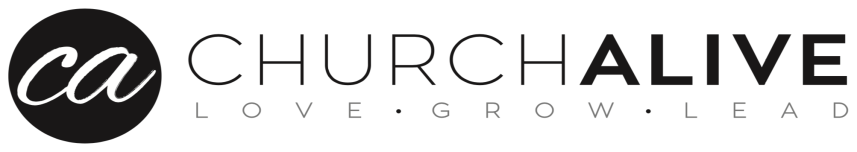 ◄ Jul 2022August 2022August 2022August 2022August 2022August 2022Sep 2022 ►SunMonTueWedThuFriSat1 2 3 RUSH 6:00 PM (Back to school bash)PRAYER 7:00 PM4 5 6 Sistrunk wedding 6:00 PM7 Morning Worship 10:00 AM8 9 10 RUSH 6:00 PM (Guys & Gals separate-meet at Cheramie’s)PRAYER 7:00 PM11 12 13 14 Morning Worship 10:00 AM15 16 17 RUSH 6:00 PMPRAYER 7:00 PM18 19 20 21 Morning Worship 10:00 AM22 23 24 RUSH 6:00 PMPRAYER 7:00 PM25 26 27 28 Morning Worship 10:00 AMCrown Jewels 5:00 PM at the Cliburn’s 29 30 31 RUSH 6:00 PMPRAYER 7:00 PM